Publicado en Madrid el 18/04/2017 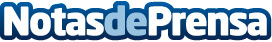 NewtonMail, un servicio de correo electrónico de pago que lo valeCrearcorreoelectronico.com.es habla de NewtonMail, el programa de correo electrónico más avanzado del mundoDatos de contacto:MargaritaNota de prensa publicada en: https://www.notasdeprensa.es/newtonmail-un-servicio-de-correo-electronico Categorias: Comunicación Emprendedores E-Commerce Software Recursos humanos http://www.notasdeprensa.es